RUKOVANJE VATOMZADATAK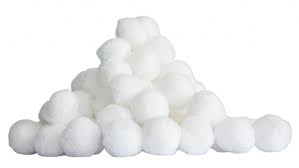 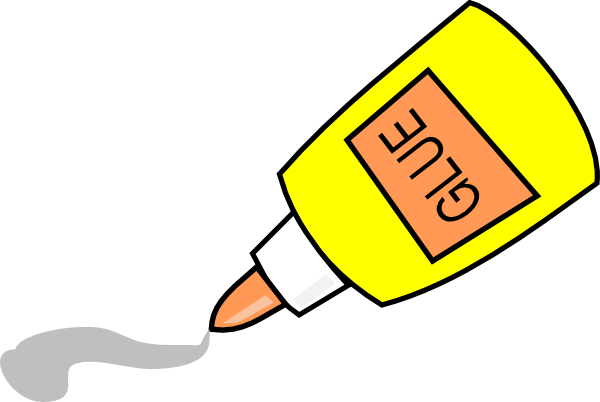 NATRGAJ VATU NA KOMADIĆE I ZALIJEPI U LIK SNJEGOVIĆA (PRILOG).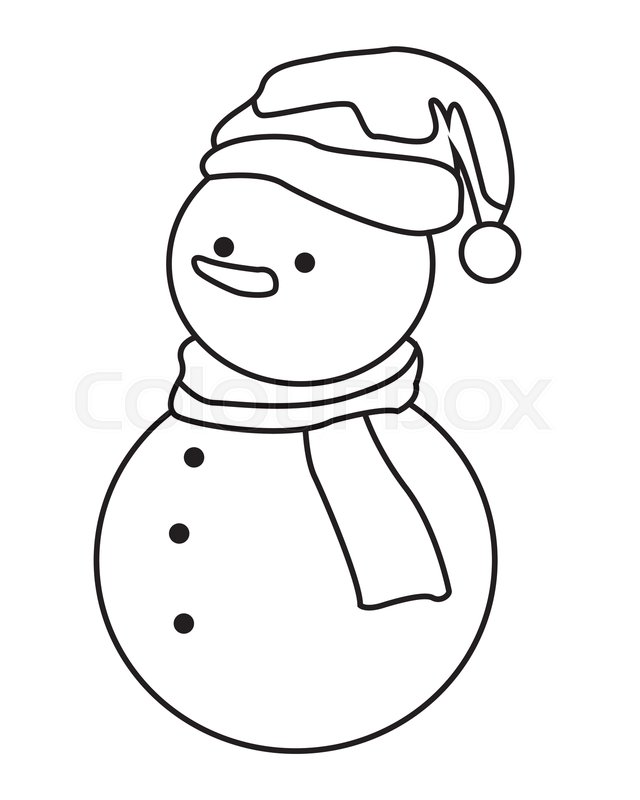 